Parties, institutions and the politics of law and order: Online AppendixFigure A.1: Government positions on law and order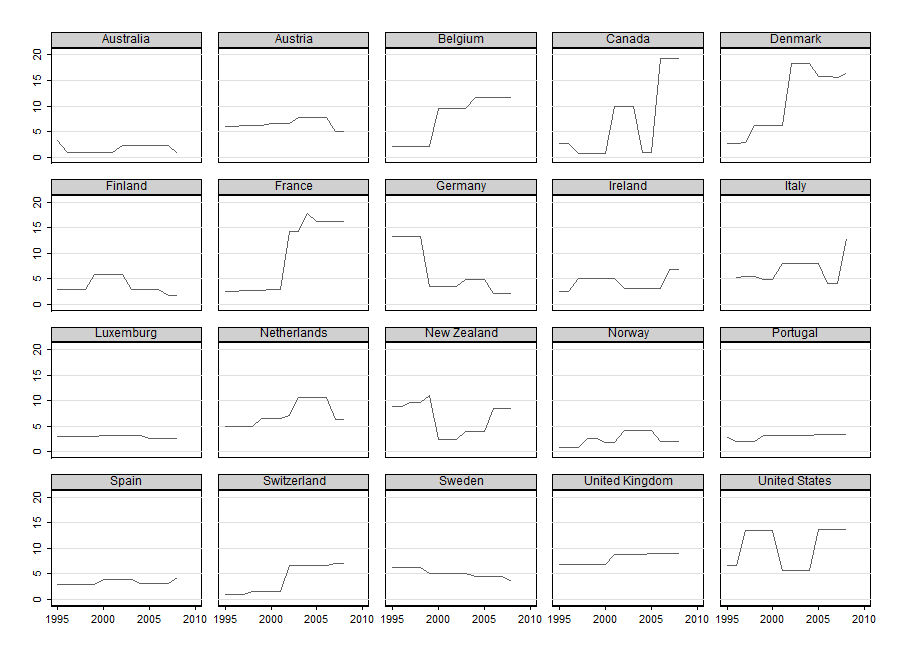 Note: Ideological position of the government on law and order according to the manifesto data set and the cabinet shares of the government parties.Table A.1: Party position and position of constituencyNote: 	Party Position Manifesto: Mean of the party positions according to the coded manifestos during the period 1995-2008; 
Ideological Position Constituency: Mean for the agreement on the question: “Much harsher sentences for people who break the law” for different groups of voters (discrimination by means of the recall question (“what party did you vote for in the last national election”)). Source: European Social Survey 5 (2010) in different countries (re-scaled on a 1-10 scale).Table A.2: Variables (see Fig.2), measurement and data sourcesTable A.3: Further regression models using „underlying variables“Table A.4: Regression equations for interaction effectsNote: t statistics in parentheses; * p < .1, ** p < .05, *** p < .01ReferencesArmingeon, Klaus, Sarah Engler, Potolidis Panajotis, Marlène Gerber, and Philipp Leimgruber. 2010. Comparative Political Data Set 1960-2008.  Ferrera, Maurizio. 1996. The “Southern” Model of Welfare in Social Europe. Journal of European Social Policy 6: 17-37.Hall, Peter, and D.W. Gingerich. 2004. Varieties of Capitalism and Institutional Complementarities in the Macroeconomy: An Empirical Analysis (MPIfG Discussion Paper 04/5). Cologne: Max Planck Institute for the Study of Societies.Hallin, Daniel C., and Paolo Mancini. 2004. Comparing Media Systems. Cambridge: Cambridge University Press.Killias, Martin, Marcelo F. Aebi, Bruno Aubusson de Cavarlay, Gordon Barclay, Beata Gruszcynska, Stefan Harrendorf, Markku Heiskanen, Vasilika Hysi, Jörg-Martin Jehle, Olena Shostko, Paul Smit, and Annveig Dorisdottir. 2010. European Sourcebook of Crime and Criminal Justice Statistics - 2010. Den Haag: WODC.Lijphart, Arend. 2012. Patterns of Democracy. New Haven/London: Yale University Press.Schmidt, Manfred G. 1996. When parties matter: A review of the possibilities and limits of partisan influence on public policy. European Journal of Political Research 30: 155-183.Scruggs, Lyle. 2013. Welfare State Entitlements Data Set: A Comparative Institutional Analysis of Eighteen Welfare States, Version 2.0. http://cwed2.org/ (8.5.2013)Siaroff, Alan. 1999. Corporatism in 24 industrial democracies: Meaning and measurement. European Journal of Political Research 36: 275-305.Party NameParty position 
(Manifesto)Position of the Constituency (ESS)Party NameBelgiumBelgiumBelgiumBelgiumGroen/Ecolo4,686,05Groen/EcoloSPA/PS5,536,85NVACD&V/CDH8,186,9CD&V/CDHVLD/MR9,46,92SPA/PSNVA13,677,19VLD/MRDenmarkDenmarkDenmarkDenmarkEL2,993,16ELSD5,614,15RVRV5,695,38SFKF7,255,76SDSF7,695,85KFDF9,756,19VV12,627,06DFEL2,993,16ELGermanyGermanyGermanyGermanyB‘90\Die Grünen1,225,31B‘90\Die GrünenDie Linke\PDS1,746,67SPDFDP1,796,96Die Linke\PDSSPD4,156,99FDPCDU\CSU5,837,09CDU\CSUSpainSpainSpainSpainPNV0,646,65PNVIU1,117,06IUCiU3,247,67PSOEPSOE3,387,73CiUPP6,098,06PPSwedenSwedenSwedenSwedenV1,025,43VC3,245,6MPS3,826,34CMP4,046,44FPKD5,576,51KDM6,566,71MFP6,726,75SSD (2010)8,828,39SDUnited KingdomUnited KingdomUnited KingdomUnited KingdomLIB5,757,4LIBCON7,937,42LABLAB8,187,8CONVariableOperationalizationDescriptive statisticsData SourceDependent variableDependent variableDependent variableDependent variablePublic Spending on Law and OrderPublic Spending in % of GDPMean=1.57, SD=0.36, Min=0.74, Max=2.61OECD National Accounts Database, Eurostat, national sourcesMain independent variableMain independent variableMain independent variableMain independent variableIdeological Position of Incumbent partiesMean position of government using the partisan position on law-and-order (Chapel Hill, Manifesto Research Group) weighted by cabinet seatsManifesto:
Mean=5.76, SD=4.18, Min=0.70, Max=19.34Party position: 
Manifesto research groupCabinet Seats: Own calculation“Big trends”, socio-economic structures and developments“Big trends”, socio-economic structures and developments“Big trends”, socio-economic structures and developments“Big trends”, socio-economic structures and developmentsDe-industrialisationCivilian labour force employed in the 3rd sector minus labour force employed in the 1st and 2ndMean=39.87, SD=11.97, 
Min=2.11, Max=59.56OECD Labour force statistics databaseGlobalisationOpenness of the economy in current prices, measured as total trade (sum of import and export) as a percentage of GDPMean=86.68, SD=53.11
Min=22.98, Max=319.55Armingeon, et al. 2010Terror 9/11Dummy-variable for terrorist attacks after 2001Mean=0.5, SD=0.5
Min=0, Max=1Own calculationIncome inequalityGini index (total population)Mean=0.29, SD=0.04,
Min=0.21, Max=0.38OECD Social and Welfare StatisticsWelfare state retrenchmentUnemployment insurance replacement rateMean=0.60; SD=0.14
Min=.27, Max=.80Scruggs 2013UnemploymentUnemployment rate as a percentage of civilian labour forceMean=6.96, SD=3.284,
Min=1.73, Max=22.96Armingeon et al. 2010Direct societal inputs into the political systemDirect societal inputs into the political systemDirect societal inputs into the political systemDirect societal inputs into the political systemCrime rateTotal crimes registered by the police per inhabitantsMean=7049, SD=2731, 
Min=1939, Max=15004EurostatEuropean Sourcebook of Crime, (Killias, et al. 2010)Homicide rateTotal homicides per inhabitantsMean= 1.61, SD=1.15
Min=0.4, Max=8.1UNODC, national sourcesFear of crimeWeighted country aggregates for the “standard fear of crime”-questionMean=1.99, SD=0.22,
Min=1.53, Max=2.37
(here: mean)Eurobarometer, European Social Survey, National surveysSpecific political institutionsSpecific political institutionsSpecific political institutionsSpecific political institutionsMedia system3 types of media systems: liberal, polarized-pluralist, democratic corporatistDummy variablesHallin and Mancini 2004Institutional constraintsIndex of institutional barriersMean=2.82, SD=1.20,
Min=1, Max=5Schmidt 1996CorporatismDegree of CorporatismMean=3.05, SD=1.26,
Min=1.25, Max=5Siaroff 1999Party systemEffective number of legislative parties Mean=3.87, SD=1.50,
Min=1.94, SD=9.07Armingeon et al. 2010Judicial reviewDummy-variable if judicial reviewMean=2.25, SD=1.02,
Min=1, Max=4Lijphart 2012Election of judgesDummy-variable for countries with direct election of actors in the justice systemMean=0.05, SD=0,22
Min=0, Max=1Own calculationBroad regime concepts: Welfare state regimes, VoC-approach, type of democracyBroad regime concepts: Welfare state regimes, VoC-approach, type of democracyBroad regime concepts: Welfare state regimes, VoC-approach, type of democracyBroad regime concepts: Welfare state regimes, VoC-approach, type of democracyRegime type4 regime types: Social-democratic, conservative-corporatist, liberal, mediterraneanDummy variablesFerrera 1996Varieties of CapitalismCoordination IndexMean=0.56, SD=0.29,
Min=0, Max=1Hall and Gingerich 2004Type of democracyExecutive-parties-dimension (71-96)Mean=0.32, SD=0.92,
Min=-1.48, Max=1.67Lijphart 2012Budgetary contextBudgetary contextBudgetary contextBudgetary contextDebt ratio (also lagged levels)Debt ratio in % of GDPMean=60.49, SD=26.54,
Min=7.65, Max=135.40OECD National Accounts DatabaseBudget balance (also lagged levels)Budget balance in % of GDPMean=-0.12, SD=4.01Min=-9.67, Max=18.77OECD National Accounts DatabaseControl for automatic influenceControl for automatic influenceControl for automatic influenceControl for automatic influenceGDP growth rateGDP growthMean=2.94, SD=1.88
Min=-3, Max=11.5Armingeon et al. 2010(1)(2)Law-and-order spending t-1 (LDV)0.991***0.971***Law-and-order spending t-1 (LDV)(68.30)(81.85)Ideological position government0.0007210.000488Ideological position government(1.18)(0.60)Election of judges0.0224*Election of judges(1.91)Judicial review-0.00720***Judicial review(-2.70)Effective no. of parties-0.00119Effective no. of parties(-0.51)Institutional constraints-0.00517**Institutional constraints(-2.30)Media system democratic-corporat.-0.0344***Media system democratic-corporat.(-5.15)Media system polarized-pluralist.-0.0121Media system polarized-pluralist.(-0.80)Corporatism-0.00373(-0.98)Crime rate0.00000181Crime rate(1.47)Homicide rate0.00888***Homicide rate(2.68)Fear of crime0.0932***(4.47)Budget balance t-20.001310.00229*Budget balance t-2(0.95)(1.73)Deindustrialisation-0.00006460.000272(-0.17)(0.75)Unemployment-0.00171-0.00375***(-1.22)(-3.01)Dummy Terror 9/11-0.0133-0.0133(-1.36)(-1.30)Economic growth-0.0140***-0.0140***Economic growth(-5.06)(-6.92)Constant0.0985***-0.0565(2.66)(-0.94)R20.9720.977N244263(1)(2)(3)Law-and-order spending t-1 (LDV)0.963***0.976***0.975***Law-and-order spending t-1 (LDV)(74.63)(50.81)(51.02)Ideological position government0.003380.002960.00308Ideological position government(1.64)(1.52)(1.13)Judicial review-0.00146(-0.30)Judicial review
*ideological position-0.000943Judicial review
*ideological position(-1.32)Institutional constraints-0.00109-0.00564**(-0.21)(-2.20)Institutional constraints
*ideological position-0.000805Institutional constraints
*ideological position(-1.26)Debt ratio-0.000416**-0.000257(-2.04)(-0.92)Debt ratio
*ideological position-0.0000384Debt ratio
*ideological position(-0.97)Election of judges0.0401**(2.34)Effective no. of parties-0.001490.001950.00253(-0.49)(0.88)(1.19)Crime rate0.00000176(1.05)Homicide rate0.0112***0.0102***(3.01)(2.89)Fear of crime0.0786***0.0735***0.0770***(4.06)(3.26)(3.35)Budget balance t-20.00180(1.28)Deindustrialisation0.000410(1.10)Openness economy0.00007140.0000742(0.72)(0.75)Inequality (gini)0.2170.1370.136(1.64)(1.13)(1.10)Unemployment-0.00161-0.00284*-0.00282*(-1.10)(-1.94)(-1.91)Dummy terror 9/11-0.0163-0.0123-0.0101(-1.64)(-1.16)(-0.94)Economic growth-0.0125***-0.0151***-0.0151***(-5.46)(-5.95)(-5.91)Constant-0.127***-0.0816**-0.0871**(-3.51)(-2.56)(-2.13)R20.9770.9770.977N257263263